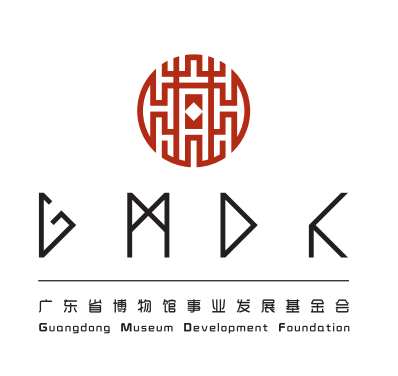 广东省博物馆事业发展基金会资助项目申报书项目名称                             .项目类型展览□       出版□     藏品保护与管理□      教育培训□    科研□     其他公益项目□（请简单注明          ）项目申请单位（盖章）            填报日期：    年    月    日填写说明1、“项目单位基本情况”包括项目内容、运行时间、目标、受益方、项目合作方等。2、“申请项目的主要依据和理由”为项目的必要性、可行性、规模和功能等的介绍。  3、“项目资金用途涉及范围及支出预算”为项目预期总投入金额、支出成本费用明细及已支出或将支出的各项金额。4、历年资助情况（年度、金额），为以往接受本会资助情况，如果没有接受过资助，请填无。5、“绩效目标”为项目实施计划、已经取得或预期成效。6、向本会“申请资助金额”加上“其他资金来源”等于“项目投入资金总金额”。7、每个单位每次在同一类别中只能申报一个项目，每个项目负责人每次只能负责申报一个项目。8、资助项目分为六类：展览、图书出版、教育培训、藏品保护与管理、科研及其他类。原则上每个项目最高申请资助额分别是：图书出版为15万；展览为6万；教育培训为5万；藏品保护与管理为5万；科研及其他类各为5万。申请人认为必要的资料可另附页说明。填写表格过程中若有疑问，请致电广东省博物馆事业发展基金会办公室：020-38046808一、项目信息编 号单位名称单位地址单位负责人姓名及职务联系电话项目负责人姓名及职务联系电话项目周期项目实施地点项目投入资金总金额（元）申请资助金额（元）其他资金来源（元）历年资助情况（年度、金额）申请单位基本情况立项目的(突出项目公益性，请勿打印此句）(突出项目公益性，请勿打印此句）(突出项目公益性，请勿打印此句）(突出项目公益性，请勿打印此句）(突出项目公益性，请勿打印此句） 申请依据和理由项目资金用途涉及范围及支出预算绩效目标  申请单位意见       签名：           年   月   日        单位盖章       签名：           年   月   日        单位盖章       签名：           年   月   日        单位盖章       签名：           年   月   日        单位盖章       签名：           年   月   日        单位盖章  基金会意见   负责人签名:           年   月   日       盖章   负责人签名:           年   月   日       盖章   负责人签名:           年   月   日       盖章   负责人签名:           年   月   日       盖章   负责人签名:           年   月   日       盖章